R.HI.P.A -  02-03 MARS 2019- UNOR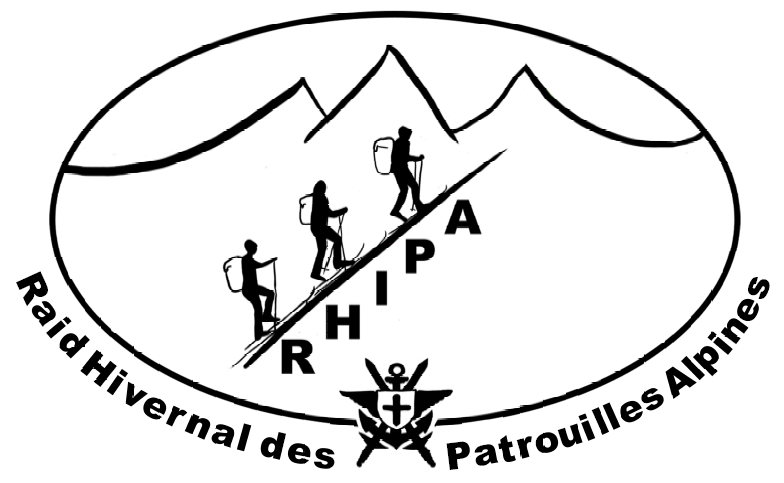 BULLETIN D'INSCRIPTION                  à renvoyer à : Lieutenant-colonel MIGUET                                                                                                     miguet.jc@wanadoo.fr    NOM DE L'EQUIPE :(Pays, département ou région, unité ou association)GRADE ET NOM DES MEMBRES DE L'EQUIPE :1/...............................................................................................................................................................2/................................................................................................................................................................3/................................................................................................................................................................NOM, ADRESSE, TELEPHONE, COURRIEL DU RESPONSABLE DE L'INSCRIPTION :HEURE PROBABLE D'ARRIVEE  LE SAMEDI 02 MARS 2019A CLUSES par le train :A FLAINE par la route :HEURE PROBABLE DE DEPART LE DIMANCHE :Les membres des équipes effectuant le parcours s'engagent à respecter les consignes de sécurité et les modifications éventuelles de programme éditées par les organisateurs qui assureront la surveillance du parcours.Les membres des équipes engagées renoncent à tout recours juridique ou financier contre les organisateurs de l'épreuve en cas d'accident.Les participants certifient que leur santé permet la pratique du ski de randonnée et le séjour en haute altitude (jusqu'à ), qu'ils disposent d'un matériel de ski de randonnée en bon état (chaussures, skis, peluches) et qu'ils ont souscrit une assurance couvrant les risques d'accident liés à la pratique du ski de randonnée (Certificat médical d’aptitude fourni à l’inscription).Chaque participant devra porter un sac à dos contenant des vêtements chauds.FRAIS :Il sera perçu au moment de l’accueil des concurrents une somme maximum de 32 Euros par personne, comportant le droit d'inscription au raid, les frais d'organisation, d’hébergement et de nourriture. Lu et approuvé,      à (ville)                    le (date)			Signature du responsable de l'équipe engagée :                    